ΕΚΠΑΙΔΕΥΤΗΡΙΑ ΓΕΙΤΟΝΑ						ΒΑΡΗ, 27/09/2023									Αρ. Πρωτ. :  753Θέμα: Πρόσκληση εκδήλωσης ενδιαφέροντος ταξιδιωτικών γραφείων για την τετραήμερη εκπαιδευτική επίσκεψη – μετακίνηση της Β΄ Γυμνασίου στη Φλωρεντία. Παρακαλούμε όσα ταξιδιωτικά γραφεία επιθυμούν να εκδηλώσουν ενδιαφέρον και ναυποβάλλουν τις προσφορές τους σχετικά  με την εκδρομή (ή Μετακίνηση)  του Σχολείου μας.Η προσφορά κατατίθεται κλειστή στο Σχολείο.Με κάθε προσφορά κατατίθεται από το ταξιδιωτικό γραφείο απαραιτήτως και Υπεύθυνη Δήλωση ότι διαθέτει, βεβαίωση συνδρομής των νόμιμων προϋποθέσεων για τη λειτουργία τουριστικού γραφείου,  η  οποία βρίσκεται σε ισχύ.                                                                               		            Ο Δ/ντής   του Γυμνασίου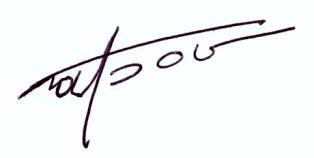                                                                                                                          Νικόλαος Ιατρού                                                                                                                 Καθηγητής Φυσικής Αγωγής1ΣΧΟΛΕΙΟΕΚΠΑΙΔΕΥΤΗΡΙΑ ΓΕΙΤΟΝΑ Α.Ε.Μ.Ε.2ΠΡΟΟΡΙΣΜΟΣ/ΟΙ  -  ΗΜΕΡΟΜΗΝΙΑ ΑΝΑΧΩΡΗΣΗΣ ΚΑΙ ΕΠΙΣΤΡΟΦΉΣΦΛΩΡΕΝΤΙΑΑΝΑΧΩΡΗΣΗ: ΤΕ 07/02/2024 ΑΠΟ ΤΟ ΑΕΡΟΔΡΟΜΙΟ ΕΛΕΥΘΕΡΙΟΣ ΒΕΝΙΖΕΛΟΣΕΠΙΣΤΡΟΦΗ: ΣΑ 10/02/2024 ΣΤΟ ΑΕΡΟΔΡΟΜΙΟ ΕΛΕΥΘΕΡΙΟΣ ΒΕΝΙΖΕΛΟΣ3ΠΡΟΒΛΕΠΟΜΕΝΟΣ ΑΡΙΘΜ. ΣΥΜΜΕΤΕΧΟΝΤΩΝ (μαθητές / καθηγητές)ΠΕΝΗΝΤΑ (50) ΜΑΘΗΤΕΣ - ΕΞΙ  (6) ΚΑΘΗΓΗΤΕΣΚΑΙ ΕΝΑΣ (1) ΙΑΤΡΟΣ4ΜΕΤΑΦΟΡΙΚΟ/Α ΜΕΣΟ/Α – ΠΡΟΣΘΕΤΕΣ ΠΡΟΔΙΑΓΡΑΦΕΣΑΕΡΟΠΛΑΝΟ ΚΑΙ ΤΟΥΡΙΣΤΙΚΑ ΛΕΩΦΟΡΕΙΑ  ΓΙΑ ΤΗ ΜΕΤΑΚΙΝΗΣΗ ΜΑΘΗΤΩΝ  Τα λεωφορεία θα είναι στη διάθεση των μαθητών και συνοδών ανά πάσα στιγμή (σε 24ωρη βάση) και θα διαθέτουν όλες τις προβλεπόμενες από την κείμενη ευρωπαϊκή νομοθεσία προδιαγραφές (έγγραφα καταλληλόλητας των οχημάτων, επαγγελματική άδεια οδήγησης, ελαστικά σε καλή κατάσταση κ.λπ.), καθώς και τις προϋποθέσεις ασφαλείας για μετακίνηση μαθητών (ζώνες ασφαλείας, έμπειρους οδηγούς κ.λπ.). Τα αεροπορικά εισιτήρια θα είναι με αεροπορική που δεν ανήκει στην κατηγορία low cost. Πρωινή πτήση το Τετάρτη 07/02/2024 προς Ρώμη ή Μιλάνο και απογευματινή το Σάββατο 10/02/24 από Ρώμη ή Μιλάνο.   5ΚΑΤΗΓΟΡΙΑ ΚΑΤΑΛΥΜΑΤΟΣ- ΠΡΟΣΘΕΤΕΣ ΠΡΟΔΙΑΓΡΑΦΕΣ (μονόκλινα/δίκλινα/τρίκλινα-πρωινό ή ημιδιατροφή)Τρεις διανυκτερεύσεις σε δίκλινα κατά βάση ή τρίκλινα, δωμάτια σε ξενοδοχείο τεσσάρων (4) αστέρων στο κέντρο της Φλωρεντίας ή στην Λούκα. Πρωινό σε μπουφέ στο ξενοδοχείο και ένα (1) γεύμα. Για τους μαθητές η επιλογή του τύπου του δωματίου θα γίνει μόνο από τους υπεύθυνους καθηγητές  με κριτήριο το φύλο και τις ανάγκες των μαθητών. Οι συνοδοί – καθηγητές θα κοιμηθούν σε μονόκλινα ή δίκλινα δωμάτια. . 6ΛΟΙΠΕΣ ΥΠΗΡΕΣΙΕΣ (πρόγραμμα,  παρακολούθηση εκδηλώσεων, επίσκεψη χώρων, γεύματα, κτλ.)Κάλυψη ενός (1) γεύματος.Κάλυψη των εξόδων των συνοδών καθηγητώνΣε περίπτωση αύξησης του αριθμού των μαθητών θα προστεθεί ένας επιπλέον συνοδός.Κάλυψη των αεροπορικών εισιτηρίων από και προς τη Φλωρεντία.Κάλυψη των εισιτηρίων για την Gallery Ufizzi.Συνοδό από το πρακτορείο για όλες τις μέρες και ξενάγηση στη Φλωρεντία και στην Gallery Ufizzi.Παρουσία γιατρού στην εκδρομή.  Το πληρωτέο ποσό προς το πρακτορείο θα καθορίζεται από τον τελικό αριθμό των μαθητών που θα συμμετάσχουν στο πρόγραμμα. Οποιαδήποτε ακύρωση συμμετοχής μαθητή μέχρι και την ώρα αναχώρησης της εξόρμησης, δεν χρεώνεται στο σχολείο.O Φόρος ξενοδοχείου, επιβαρύνει αποκλειστικά το ταξιδιωτικό γραφείο.7ΥΠΟΧΡΕΩΤΙΚΗ ΑΣΦΑΛΙΣΗ ΕΥΘΥΝΗΣ ΔΙΟΡΓΑΝΩΤΗ (μόνο εάν πρόκειται για πολυήμερη εκδρομή)ΝΑΙ8ΠΡΟΣΘΕΤΗ ΠΡΟΑΙΡΕΤΙΚΗ ΑΣΦΑΛΙΣΗ ΚΑΛΥΨΗΣ ΕΞΟΔΩΝ ΣΕ ΠΕΡΙΠΤΩΣΗ ΑΤΥΧΗΜΑΤΟΣ Η΄ ΑΣΘΕΝΕΙΑΣ* ΝΑΙ Το σχολείο επιθυμεί την επιστροφή των χρημάτων σε περίπτωση που για αποδεδειγμένους λόγους ανωτέρας βίας ή αιφνίδιας ασθένειας ματαιωθεί η συμμετοχή κάποιου μαθητή.9ΤΕΛΙΚΗ ΣΥΝΟΛΙΚΗ ΤΙΜΗ ΟΡΓΑΝΩΜΕΝΟΥ ΤΑΞΙΔΙΟΥ (συμπερ. ΦΠΑ)ΝΑΙ10ΕΠΙΒΑΡΥΝΣΗ ΑΝΑ ΜΑΘΗΤΗ (συμπερ. ΦΠΑ)ΝΑΙ 11ΚΑΤΑΛΗΚΤΙΚΗ ΗΜΕΡΟΜΗΝΙΑ ΚΑΙ ΩΡΑ  ΥΠΟΒΟΛΗΣ ΠΡΟΣΦΟΡΑΣΠΑΡΑΣΚΕΥΗ 06/10/2023  (13:00)12ΗΜΕΡΟΜΗΝΙΑ ΚΑΙ ΩΡΑ ΑΝΟΙΓΜΑΤΟΣ ΠΡΟΣΦΟΡΩΝΔΕΥΤΕΡΑ 09/10/2023 (14:30)